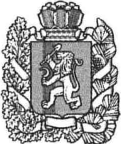 АДМИНИСТРАЦИЯ БОГУЧАНСКОГО РАЙОНАПОСТАНОВЛЕНИЕ18.06.2020	                         с. Богучаны		                   № 623-ПО создании Муниципального опорного центра дополнительного образования детей Богучанского районаВ целях реализации мероприятий регионального проекта «Успех каждого ребенка» национального проекта «Образование» на территории Богучанского района, на основании распоряжения Правительства Красноярского края № 453-р от 04.07.2019 года, в соответствии с Федеральным законом от 29.12.2012 года №273-ФЗ «Об образовании в Российской Федерации», Федеральным законом от 06.10.2003 № 131-Ф3 «Об общих принципах организации местного самоуправления в Российской Федерации», на основании ст. 7, 43, 47 Устава Богучанского района Красноярского края,ПОСТАНОВЛЯЮ:Создать муниципальный опорный центр дополнительного образования детей Богучанского  муниципального района на  базе МКОУ ДО Центр дополнительного образования детей.Возложить на муниципальный опорный центр дополнительного образования детей Богучанского района функции по обеспечению реализации на территории Богучанского района регионального проекта «Успех каждого ребенка» национального проекта «Образование»  на период реализации указанного проекта.Утвердить Положение о муниципальном опорном центре дополнительного образования детей Богучанского района, согласно приложения 1.Утвердить план первоочередных действий по созданию и функционированию  муниципального опорного  центра дополнительного образования  детей в Богучанском районе, согласно  приложения 2.Назначить координатором, ответственным за создание и функционирование муниципального опорного центра дополнительного образования детей, управление образования администрации Богучанского района (Н.А. Капленко).Поручить начальнику управления образования администрации Богучанского района Н.А. Капленко согласовать план работы муниципального опорного центра дополнительного образования детей на 2020 год.Контроль за исполнением настоящего постановления возложить на заместителя Главы Богучанского района по социальным вопросам И.М.БрюхановаНастоящее постановление вступает в силу со дня, следующего за днём опубликования в Официальном вестнике Богучанского района.     И.о. Главы Богучанского района	                                            В.Р.СаарПриложение 1к постановлению администрации Богучанского района от 18.06.2020  №623-ППоложение о муниципальном опорном центре дополнительного образования детей Богучанского района  Красноярского края.1. Общие положенияНастоящее Положение определяет порядок создания, цель, задачи, механизмы и функции, а также структуру, систему управления и финансового обеспечения муниципального опорного центра дополнительного образования детей Богучанского района (далее - МОЦ).Создание МОЦ осуществляется в рамках реализации на территории Богучанского района регионального проекта «Успех каждого ребенка» и достижения результата 1.13 «Во всех субъектах Российской Федерации внедрена целевая модель развития региональных систем дополнительного образования детей» федерального проекта «Успех каждого ребенка» национального проекта «Образование», а так же на основании распоряжения Правительства Красноярского края №453-р от 04.07.2019 года.Координатором деятельности МОЦ является управление образования администрации Богучанского  района.МОЦ осуществляет организационное, методическое и аналитическое сопровождение, мониторинг развития системы дополнительного образования детей на территории Богучанского района.Цель, задачи  Муниципального опорного центраОсновной целью деятельности МОЦ является создание условий для обеспечения в Богучанском районе Красноярского края  эффективной системы  межведомственного взаимодействия в сфере дополнительного образования детей по реализации современных вариативных и востребованных дополнительных общеобразовательных программ различных направленностей для детей, обеспечивающей достижение показателей развития системы дополнительного образования детей, , установленных в соглашении между министерством образования Красноярского края с органами местного самоуправления по реализации мероприятий региональных проектов Красноярского края «Современная школа», «Успех каждого ребёнка», «Поддержка семей, имеющих детей», «Цифровая образовательная среда», «Учитель будущего», на территории Богучанского района.Задачи МОЦ:обеспечение эффективного функционирования муниципальной модели взаимодействия участников образовательных отношений в сфере дополнительного образования детей, обеспечивающей достижение показателей результативности, установленных Указами Президента Российской Федерации и закрепленных Соглашением по реализации дополнительных общеобразовательных	программ различных направленностей для детей;- осуществление организационной, методической, экспертно-консультационной поддержки участников системы взаимодействия в сфередополнительного образования детей на территории Богучанского района;- организационное и методическое сопровождение работы по организации независимой оценки качества дополнительного образованиядетей в Богучанском районе;2.3. Для реализации целей и задач муниципальный опорный центр реализует систему механизмов, обеспечивающих выполнение функций МОЦ:Муниципальный конкурс образовательных практик:выявление и анализ лучших практик дополнительного образования, современных, вариативных и востребованных дополнительных общеобразовательных программ для детей различных направленностей, содействие их распространению;апробация и внедрение в организациях дополнительного образования детей разноуровневых программ, обеспечивающих получение детьми навыков и умений ознакомительного, базового и углубленного уровней.Система мониторинга муниципальной системы ДОД:оценка существующих рисков управленческого, материально- технического, кадрового и методического несоответствия организаций, реализующих дополнительные общеобразовательные программы, современным требованиям системы дополнительного образования детей в Красноярском крае;анализ потребности муниципальных учреждений дополнительного образования Богучанского района в кадрах системы дополнительного образования детей.Муниципальный методический семинар:оказание методической, информационной и организационной помощи организациям, реализующим дополнительные общеобразовательные программы;выполнение функции организационной, методической, нормативноправовой и экспертно-консультационной поддержки в муниципальной системе дополнительного образования детей, обеспечивающей согласованное развитие дополнительных общеобразовательных программ для детей различной направленности;разработка типовых программ, содержащих механизмы выявления и внедрения лучших практик сетевого взаимодействия в системе дополнительного образования детей;подготовка предложений по совершенствованию нормативно-правовых, финансовых, организационных механизмов на муниципальном уровне.Муниципальная сеть партнёров:содействие привлечению учреждений культуры и спорта к реализации дополнительных общеобразовательных программ;содействие качественному развитию организаций дополнительного образования детей.Региональный навигатор:-  содержательное наполнение муниципального сегмента общедоступного навигатора в системе дополнительного образования детей;-    система обмена информацией;предоставление информации о выявленных лучших практиках и их продвижение в образовательных организациях района.Функции Муниципального опорного центраМуниципальный опорный центр выполняет следующие функции:координация и осуществление организационной, методической, нормативно-правовой и экспертно-консультационной поддержки муниципальных организаций, осуществляющих образовательную деятельность по дополнительным общеобразовательным программам, при внедрении Целевой модели дополнительного образования;координация деятельности муниципальных организаций, осуществляющих образовательную деятельность по дополнительным общеобразовательным программам, при включении ими данных в региональный навигатор.Организационная структура и управление МОЦОбщая координация и контроль деятельности МОЦ осуществляется  управлением  образования администрации Богучанского  района.Деятельность МОЦ осуществляется в соответствии с Уставом Муниципального казенного  образовательного учреждения дополнительного образования Центр дополнительного образования детей, на базе которой он создан, положением о МОЦ, планом работы, согласованным с управлением  образования администрации Богучанского  района.Руководитель МОЦ в рамках своей компетенции:организует деятельность муниципального опорного центра в соответствии с его целью, задачами и функциями;планирует деятельность и обеспечивает реализацию плана мероприятий МОЦ;Руководитель МОЦ имеет право:-  формировать кадровый состав МОЦ;-  готовить документы в рамках реализации механизмов деятельностиМОЦ;-  давать указания, обязательные к исполнению специалистами МОЦ;- запрашивать информацию, относящуюся к деятельности МОЦ, от организаций и ведомств;- отвечает за состояние представляемой статистической информации и отчетности.Порядок  финансирования  и материально-техническое обеспечение Муниципального опорного центраФинансирование деятельности МОЦ осуществляется в рамках муниципального задания, а также за счет средств субсидий регионального бюджета при их предоставлении.Материально-техническое обеспечение деятельности МОЦ осуществляется за счет средств бюджета Богучанского района.Прекращение деятельности Муниципального опорного центраПрекращение деятельности МОЦ возможно при окончании срока реализации Приоритетного проекта, в рамках которого он действует.Решение о прекращении деятельности МОЦ принимается  администрацией Богучанского района Красноярского края в форме постановления.Приложение 2 к постановлению администрации Богучанского района от 18.06.2020  № 623-ППлан первоочередных действий по созданию и функционированию муниципального опорного центра дополнительного образования детей в Богучанском районе Красноярского края на 2020 год№п/пНаименование мероприятияСрокиИсполнительРезультатОпределение координатора МОЦ Апрель/майадминистрация Богучанского районаНормативный правовой актПодготовка и выпуск нормативного правового акта о создании МОЦАпрель/майадминистрация Богучанского районаНормативный правовой актПодготовка и выпуск нормативного правового акта об утверждении Положения о МОЦАпрель/майадминистрация Богучанского районаНормативный правовой актПодготовка и выпуск нормативного правового акта об утверждении штатного расписания МОЦмайУправление образования  администрации Богучанского района / МОЦЛокальный нормативный акт учрежденияРазработка должностных инструкций специалистов МОЦАпрель/майУправление образования  администрации Богучанского района / МОЦЛокальный нормативный  актучрежденияПодготовка и выпуск  нормативно правовых актов (далее - НПА)  об утверждении плана работы МОЦ с предварительным согласованием с  региональным муниципальным  центром (далее –РМЦ)Апрель/майУправление образования  администрации Богучанского района / МОЦНормативный правовой актПодготовка и выпуск НПА об утверждении медиаплана освещения деятельности МОЦАпрель/ майУправление образования  администрации Богучанского района / МОЦНормативный правовой актРазмещение на официальном сайте управления образования  администрации Богучанского района  пакета нормативных правовых актов о деятельности МОЦАпрель/ майУправление образования  администрации Богучанского района / МОЦПакет нормативных правовых актовЗаключение соглашения о сотрудничестве МОЦ с РМЦАпрель/ майМОЦ/РМЦСоглашение о сотрудничествеПривлечение интеллектуальных партнеров, бизнес-партнеров для реализации задач МОЦАпрель-июньМОЦСоглашение о сотрудничествеСоздание информационного портала (раздела портала) МОЦ, включающего тематические блоки:методический;дистанционный;экспертно-аналитический;информационныйАпрель -июньМОЦИнформационный  портал